Buckeye State Credit Union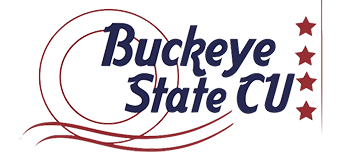 Internet Banking ApplicationYou may mail this application to:                        Fax this application to:Buckeye State Credit Union                                    330-253-9018ATTN: Internet Banking                  PO Box 848                                                             Deliver to your local branch:Akron, OH 44309                                                     Locations: www.buckeyecu.orgTeller Number:                  Teller Initials:                 Date:       Applicant InformationApplicant InformationApplicant InformationApplicant InformationName:SSN:Account #Address:Date:E-Mail:Phone:I elect to withdraw from the E-Statement program. I acknowledge the fee I will incur, which is disclosed in the Buckeye State Credit Union Fee Schedule.I elect to withdraw from the E-Statement program. I acknowledge the fee I will incur, which is disclosed in the Buckeye State Credit Union Fee Schedule.I elect to withdraw from the E-Statement program. I acknowledge the fee I will incur, which is disclosed in the Buckeye State Credit Union Fee Schedule.DisclosureDisclosureDisclosureDisclosureBuckeye may notify you from time to time by e-mail, about product enhancements, or new services. Buckeye will never share or disclose your e-mail address to other parties. If you do not wish to receive these notices, you may opt-out by writing to the below listed address. I hereby consent to the electronic delivery and receipt of consumer disclosures, notices, statements, and any other documents that would ordinarily be mailed to me, via electronic instead of via paper form. I understand that I have the right to receive the aforementioned disclosures via paper if I so choose and that I may withdraw consent to receive electronic disclosures at any time. I man cancel at any time, by written notice, which must be received at the address above before the 15th of the month in which I wish to cancel.Buckeye may notify you from time to time by e-mail, about product enhancements, or new services. Buckeye will never share or disclose your e-mail address to other parties. If you do not wish to receive these notices, you may opt-out by writing to the below listed address. I hereby consent to the electronic delivery and receipt of consumer disclosures, notices, statements, and any other documents that would ordinarily be mailed to me, via electronic instead of via paper form. I understand that I have the right to receive the aforementioned disclosures via paper if I so choose and that I may withdraw consent to receive electronic disclosures at any time. I man cancel at any time, by written notice, which must be received at the address above before the 15th of the month in which I wish to cancel.Buckeye may notify you from time to time by e-mail, about product enhancements, or new services. Buckeye will never share or disclose your e-mail address to other parties. If you do not wish to receive these notices, you may opt-out by writing to the below listed address. I hereby consent to the electronic delivery and receipt of consumer disclosures, notices, statements, and any other documents that would ordinarily be mailed to me, via electronic instead of via paper form. I understand that I have the right to receive the aforementioned disclosures via paper if I so choose and that I may withdraw consent to receive electronic disclosures at any time. I man cancel at any time, by written notice, which must be received at the address above before the 15th of the month in which I wish to cancel.SignaturesSignaturesSignaturesSignaturesGuardian Signature (If under 18):                                                                                                                   Date:        DeliveryBranch Use Only